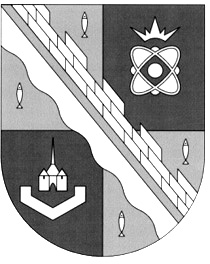 СОВЕТ ДЕПУТАТОВ МУНИЦИПАЛЬНОГО ОБРАЗОВАНИЯСОСНОВОБОРСКИЙ ГОРОДСКОЙ ОКРУГ ЛЕНИНГРАДСКОЙ ОБЛАСТИ(ТРЕТИЙ СОЗЫВ)Р Е Ш Е Н И Еот 28.02.2018 г. № 20В связи с организационно-кадровыми мероприятиями, проводимыми в администрации Сосновоборского городского округа и выбытием отдельных членов из состава комиссии по наименованиям и переименованиям улиц, площадей и других составных частей муниципального образования Сосновоборский городской округ, утвержденной решением совета депутатов от 24.06.2015 г. №91, (с учетом изменений, внесенных решением совета депутатов от 24.06.2017г. №47), на основании предложения администрации Сосновоборского городского округа – письмо № 01-22-1745/18-0-1 от 12.02.2018г., совет депутатов Сосновоборского городского округаР Е Ш И Л:1. Исключить из состава комиссии по наименованиям и переименованиям улиц, площадей и других составных частей муниципального образования Сосновоборский городской округ:  Вандышеву Ольгу Владимировну; Калюжного Андрея Валентиновича, Романова Андрея Александровича.  2.  Включить в состав комиссии по наименованиям и переименованиям улиц, площадей и других составных частей муниципального образования Сосновоборский городской округ представителей администрации  муниципального  образования Сосновоборский городской округ Ленинградской области:- Воробьева Василия Семеновича – заместителя главы администрации Сосновоборского городского округа;-  Галочкину Викторию Николаевну – заместителя председателя комитета архитектуры, градостроительства и землепользования администрации  Сосновоборского городского округа;- Михайлову Евгению Александровну, начальника отдела культуры  Сосновоборского городского округа.3. Настоящее решение вступает в силу со дня принятия.Глава Сосновоборскогогородского округа                                                                     А. В. Иванов«О внесении изменения в решение совета депутатов от 24.06.2015 г. №91«Об утверждении состава комиссии по наименованиям и переименованиям улиц, площадей и других составных частей муниципального образования Сосновоборский городской округ» 